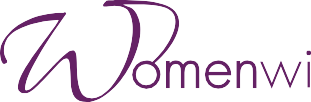 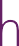 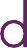 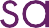 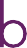 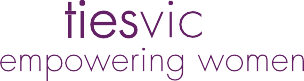 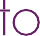 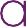 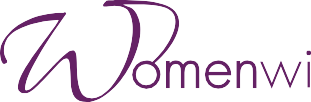 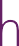 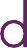 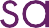 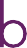 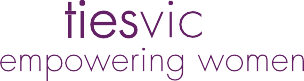 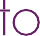 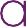 2019 Brenda Gabe Leadership AwardNomination GuidelinesIndividuals (or groups) nominated for this award must be a woman (or women) with disability, and be residents of Victoria. You can nominate yourself or your group (self-nomination), or another individual woman or group. Nominations must be completed on the nomination form found at www.wdv.org.au/BrendaGabeAward.All nominations must be accompanied by two letters of support from referees. All nominations require a photograph and a 50 word summary which has been approved by the nominee for publicity and research purposes prior to submission. Nominations may be emailed or posted.Nominations close at 5pm on 3 September 2019. Late nominations will not be accepted.Nominations will be acknowledged in writing within 14 days of the closing date.All nominations will be assessed by a panel who will select a winner they feel best exemplifies the award eligibility and criteria. The selection panel will be made up of representatives from the Women with Disabilities Victoria Board, the CEO and a community leader.The decision of the selection panel is final.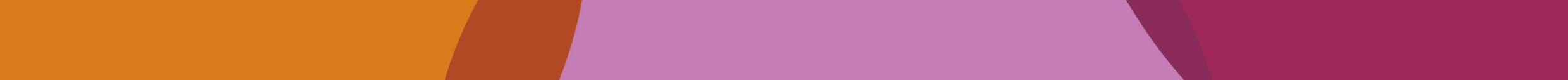 